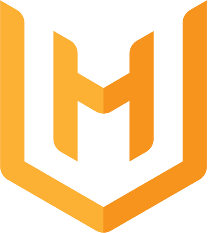     Western Heights CollegeCANTEEN MENU Term 3, 2024	RECESS Egg and Bacon Muffin					$3.50Toasty (cheese, cheese & vegemite, cheese & honey)		$2.50Scrolls (cheese & bacon, Cheese & vegemite)			$2.50Fruit Toast							$1.50Jaffle – Baked Bean or Spaghetti			$3.50Overnight oats w’ yoghurt and fruit		   		$4.00Yoghurt cups with Raspberry or Granola		$3.50Fresh Fruit cup						$3.00LUNCHTIMESausage Roll 				   		$3.50Sausage Roll – gluten free				$4.00Spinach & Ricotta Roll					$3.50Spinach & Ricotta Roll – GF				$4.00Wholemeal Vegetable Pastie				$4.50SANDWICHES	(GLUTEN FREE additional 50c)Egg & lettuce 					$4.00Chicken, lettuce, mayonnaise			$4.50Ham & Cheese					$4.00Ham, cheese & tomato				$4.50Cheese & vegemite				$2.50WRAPSHam & salad						$5.00Chicken & salad 					$5.00Falafel & salad					$5.00Buffalo Chicken 					$5.00w’ chicken, ranch dressing, lettuce, cheese, carrot, and corn Chicken Caesar Salad 				$5.00ROLLSHam & Salad					$5.00Chicken & Salad					$5.00Ham, cheese & tomato				$4.50Cheese & Salad					$5.00TOASTIES	Toasted Wholemeal Sandwich				$4.00		Ham and Cheese Ham and Tomato 	Cheese and tomato     Chicken and cheese     Ham, cheese, and Tomato 					extra 50cChicken, cheese, and Tomato 				extra 50cMilkshakes							$5.00Blue heaven, chocolate, strawberry, banana, caramel, Honeycomb, Cookies & CreamSmoothies							$5.50Mango – milk, cinnamon and honeyBanana, milk, cinnamon, honeyMixed berry, milk, honey, cinnamonWINTER WARMER SPECIALSMONDAY – BEEF LASAGNETUESDAY – BUTTER CHICKEN AND RICEWEDNESDAY – SWEET CHILLI CHICKEN WRAPTHURSDAY – PENNE CABONARA  ALL $6.00FRIDAY – ‘PIE DAY’Traditional Beef or chicken and Veg $4.50Party Pie	$1.50 eachSWEET TREATSBanana Bread	$3.00Choc chip cookies	$2.50Truffles (2)		$2.00Choc mud muffin	$2.50Blue Berry Muffin	$2.50Lunch orders can only be made via the Qkr! App  or at the Canteen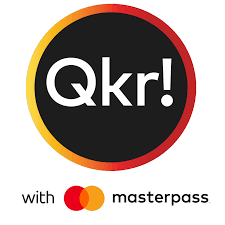 by 8.15am